INSTITUTO TECNOLOGICO SUPERIOR DE ARANDASEl Instituto Tecnológico Superior de Arandas ofrece Servicio de Educación Superior para todo egresado de Bachillerato o para todo aquel que teniendo una licenciatura desee estudiar otra licenciatura o un posgrado (en este instituto aun no se oferta este servicio),  el Tecnológico Superior de Arandas ofrece las carreras que demanda la industria de la región Altos Sur. Brindando con ello la oportunidad a sus egresados de incorporarse de manera rápida  al sector productivo. Actualmente tenemos un número de personas inscritas de 673 aproximadamente, teniendo un horario de atención de las 9:00 a.m.  a las 5:00 p.m. Cobertura: Región Altos SurServicio Público: EducaciónTipo de beneficiarios directos: 673 Alumnos inscritosTipo de beneficiarios indirectos 340 Familiares de egresados Aprox.Beneficiarios Directos: 673 Aprox.Beneficiarios Indirectos: 340 Aprox.OFERTA EDUCATIVAINGENIERIA EN GESTION EMPRESARIALConviértete en un profesional y contribuye en la gestión de empresas e innovación de procesos; así como el diseño, implementación y desarrollo de sistemas estratégicos de negocios, optimizando recursos en un entrono global, con ética y responsabilidad social.INGENIERIA EN INDUSTRIAS ALIMENTARIAS	Se un experto en la elaboración, trasformación, preparación, conservación y envasado de los alimentos de consumo humano y animal. Utiliza materias primas de origen vegetal y animal para obtener productos especializados y de alto valor de consumo.INGENIERIA INDUSTRIAL	Aplica tus conocimientos adquiridos en esta ingeniería para impulsar el desarrollo, mejora, implantación  y evaluación de sistemas integrados de gente, dinero, conocimientos, información, equipamiento, energía, materiales y procesos para la industria.INGENIERIA EN SISTEMAS COMPUTACIONALES	Realízate como un experto que aplica los fundamentos de la ciencia de la computación, la Electrónica y la Ingeniería del Software, para el desarrollo de soluciones integrales de cómputo y  comunicaciones, capaces de procesar información de manera automática.INGENIERIA ELECTROMECANICAConviértete en un experto que poseerá habilidades para formular, gestionar, diseñar, implementar y evaluar proyectos de ingeniería relacionados con sistemas y dispositivos en el área electromecánica.INGENIERIA AMBIENTALConsolidarse como un programa líder a nivel nacional, en la formación de profesionistas del sector ambiental, mediante educación tecnológica superior con excelencia en sus programas académicos, actividades de investigación y servicios a la comunidad.TRAMITES INTERNOS INSCRIPCION Y RESCRIPCIONSERVICIO SOCIALRESIDENCIA PROFESIONALVICITA A EMPRESASEDUCACION A DISTANCIAVICITA A EMPRESASINSCRIPCIONPROCEDIMIENTO: El aspirante consulta las fechas y horarios de trámite de solicitud de ficha para examen de selección y de Inscripción en el portal del Instituto Tecnológico Superior de Arandas (www.tecarandas.edu.mx), cubre los requisitos y se presenta en el Departamento de Servicios Escolares en los horarios establecidos en el portal. FORMATOS:Lista de aspirantes aceptados (SNEST/D-AC-PO-001-01)Solicitud de inscripción (SNEST/D-AC-PO-001-02)Contrato con el alumno (SNEST/D-AC-PO-001-03)Solicitud de ficha para examen de selección (SNEST/D-AC-PO-001-04)REQUISITOS:1.- Solicitud de ficha para Examen de Selección (SNEST/D-AC-PO-001-04) descargar en (www.tecarandas.edu.mx)2.- Copia de acta de nacimiento3.- Copia de acta de bachillerato, constancia de terminación de estudios o constancia de que cursa el último semestre de bachillerato4.- 2 fotografías tamaño infantil5.- Copia de recibo oficial de pago de derechos de examen de selección (depositar a la cuenta 0142395789, en BBVA Bancomer a nombre del Instituto Tecnológico Superior de Arandas, la cantidad de $305.00, que deberán cambiar por el recibo oficial de pago en el Edificio “C”, en finanzas)6.- Copia de CURP7.- Asistir al examen de admisión en la fecha y hora indicada8.- Consultar lista de aspirantes aceptados (SNEST/D-AC-PO-001-01) en el portal de la InstituciónLos alumnos aceptados deberán presentarse en las fechas señaladas cubriendo los siguientes requisitos:1.- Solicitud de inscripción en original.2.- Certificado de secundaria original3.- Carta de buena conducta original 4.- Certificado de Bachillerato o cualquiera de los siguientes documentos en original y copia tamaño carta.• Constancia de terminación de estudios.• Dictamen de Revalidación del bachillerato concluido.• Los egresados del CONALEP deberán presentar el certificado equivalente al bachillerato y el certificado técnico otorgado.5.- Equivalencia de Estudios de Licenciatura en su caso, en original y copia. f) Revalidación de Estudios de Licenciatura en su caso, en original y copia. g) Copia de la CURP.6.- Comprobante de cuota por concepto de inscripción. (Recibo oficial)7.- 6 fotografías tamaño infantil recientes, (esto no aplica para los que sacan fotos digitales). j) Acta de nacimiento en original y copia.• Los(as) alumnos(as) con doble nacionalidad refiérase y verifique la Ley sobre Doble Nacionalidad, Diario Oficial 20 de marzo de 1998 para el requerimiento de su acta de nacimiento en el registro civil mexicano.• Los(as) extranjeros(as), deberán presentar el acta de nacimiento debidamente legalizada por el Servicio Consular Mexicano o apostillado por el Gobierno del País de origen, anexando copia certificada ante notario de su situación migratoria, que compruebe su legal estancia como estudiante en el País.8.- Certificado médico. 9.- Contrato firmado por el (la) alumno(a), en original y copiaRESPONSABLE: Departamento de Servicios Escolares (en conjunto con Comunicación y Difusión, Desarrollo Académico, Recursos Financieros y Subdirección Académica)DOMICILIO DEL TRAMITE: Libramiento Sur Kilómetro 2.7, Carretera Arandas – LeónTELEFONO Y EXTENSION PARA EL TRAMITE: 348 78 3 20 20  Extensión 1107COSTO DEL TRAMITE: Examen de Admisión $305.00Cuota de Inscripción: $1075.00FUNDAMENTO LEGAL DEL COSTO:Fundamento Legal: El Ing. Juan Antonio González Velázquez (director del ITS de Arandas), solicita a la Junta Directiva el Acuerdo S.O. 03/02/10 con base a lo establecido en el Art. 12 Fracción XVI del Decreto de Creación del Instituto Tecnológico Superior de Arandas, la autorización en la actualización de las cuotas de recuperación aplicadas por el Departamento de Servicios Escolares del ITS de Arandas. Se requerían actualizar las cuotas de recuperación en base a la inflación ya que no se modificaban desde la 11 Sesión de Junta Directiva en el acuerdo SO.11.05.06.REINSCRIPCIONPROCEDIMIENTO: El aspirante consulta las fechas y horarios de trámite de Reinscripción en el portal del Instituto Tecnológico Superior de Arandas (www.tecarandas.edu.mx), cubre los requisitos y se presenta en el Departamento de Servicios Escolares en los horarios establecidos en el portal. FORMATOS:Carga AcadémicaREQUISITOS:1.- Presentarse a Servicios Escolares en las fechas establecidas en el portal con Copia de recibo oficial de pago de reinscripción (depositar a la cuenta 0142395789, en BBVA Bancomer a nombre del Instituto Tecnológico Superior de Arandas, la cantidad de $1075.00, que deberán cambiar por el recibo oficial de pago en el Edificio “C”, en finanzas)2.- Seleccionar las asignaturas que cursará y firmar de conformidad la carga horariaRESPONSABLE: Departamento de Servicios Escolares (en conjunto con Comunicación y Difusión, Desarrollo Académico y Recursos Financieros)DOMICILIO DEL TRAMITE: libramiento Sur Kilómetro 2.7, Carretera Arandas – LeónTELEFONO Y EXTENSION PARA EL TRAMITE: 348 78 3 20 20  Extensión 1107COSTO DEL TRAMITE: Cuota de Inscripción: $1075.00FUNDAMENTO LEGAL DEL COSTO:Fundamento Legal: El Ing. Juan Antonio González Velázquez (director del ITS de Arandas), solicita a la Junta Directiva el Acuerdo S.O. 03/02/10 con base a lo establecido en el Art. 12 Fracción XVI del Decreto de Creación del Instituto Tecnológico Superior de Arandas, la autorización en la actualización de las cuotas de recuperación aplicadas por el Departamento de Servicios Escolares del ITS de Arandas. Se requerían actualizar las cuotas de recuperación en base a la inflación ya que no se modificaban desde la 11 Sesión de Junta Directiva en el acuerdo SO.11.05.06.PRESTACIÓN DEL SERVICO SOCIAL1.-Se publica la convocatoria, en el semestre que el alumno reúne los requisitos que se piden para el servicio social, se realiza una plática informativa.2.-El alumno llena la solicitud (SNEST/D-VI-PO-002-01), para realizar el servicio y la carta compromiso (SNEST/D-PO-002-02).3.-El departamento de Vinculación designa las plazas para realizar el servicio social y se realiza carta de presentación para las dependencias (SNEST/D-VI-PO-002-03).4.-El alumno entrega carta de presentación (SNEST/D-VI-PO-002-03), a la dependencia que fue designado.5.-La dependencia lo acepta y firma carta de presentación y el alumno entrega la copia para su expediente en el dpto. de vinculación.6.-El alumno desarrolla las actividades que la dependencia le asigno y llena reportes bimestrales de las actividades (SNEST/D-VI-PO-002-04).7.-La dependencia supervisa las actividades del alumno y le firma los reportes bimestrales.8.-Una vez que el alumno ha cumplido con las actividades en un periodo no mayor a seis meses (480 horas), la dependencia entrega al alumno una carta de término, y al departamento de vinculación,  un resumen de las actividades. 9.-El departamento de vinculación elabora constancia de liberación de Servicio Social (SNEST/D-VI-PO-002-05), y la entrega al departamento de Control Escolar para los trámites que corresponde una vez terminado el servicio. Al igual se entrega en caso de que lo requiera una copia para el alumno. 	Formatos de la presentación de servicio social.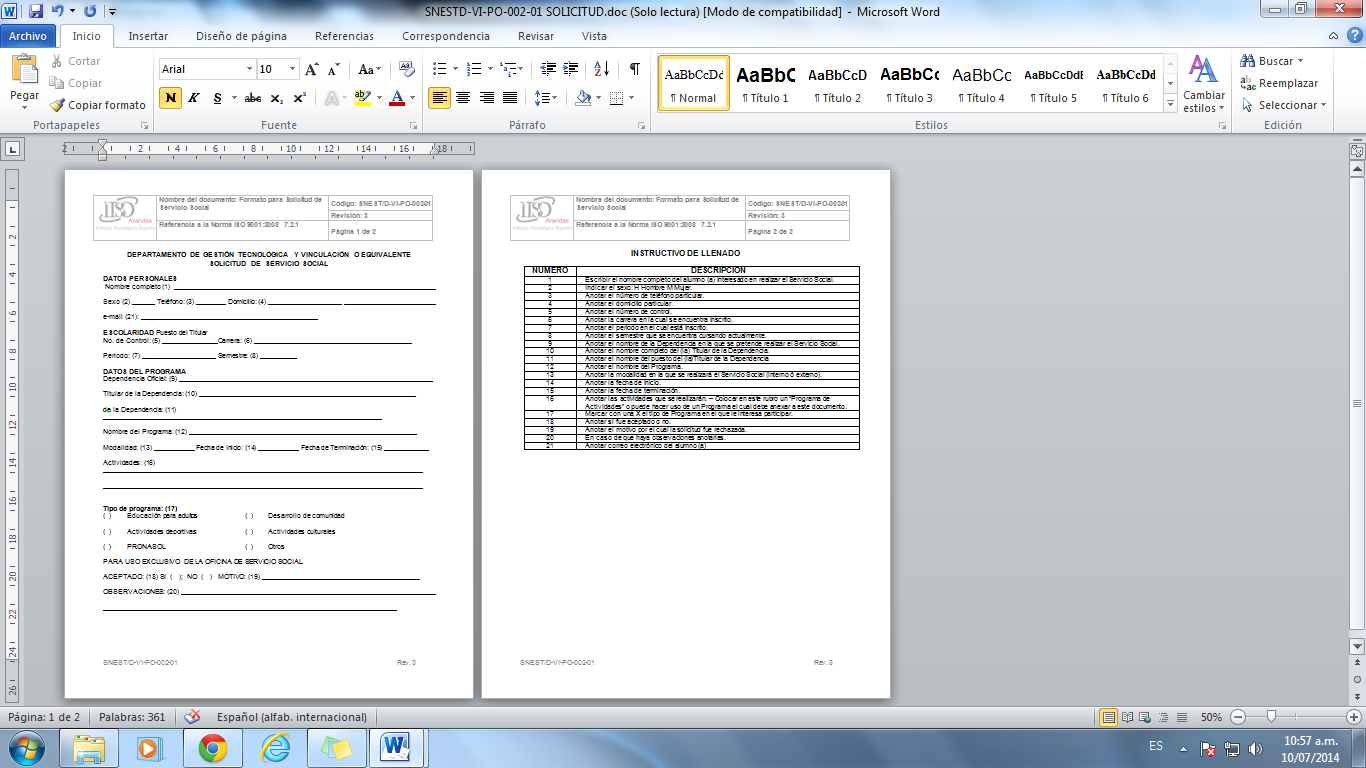 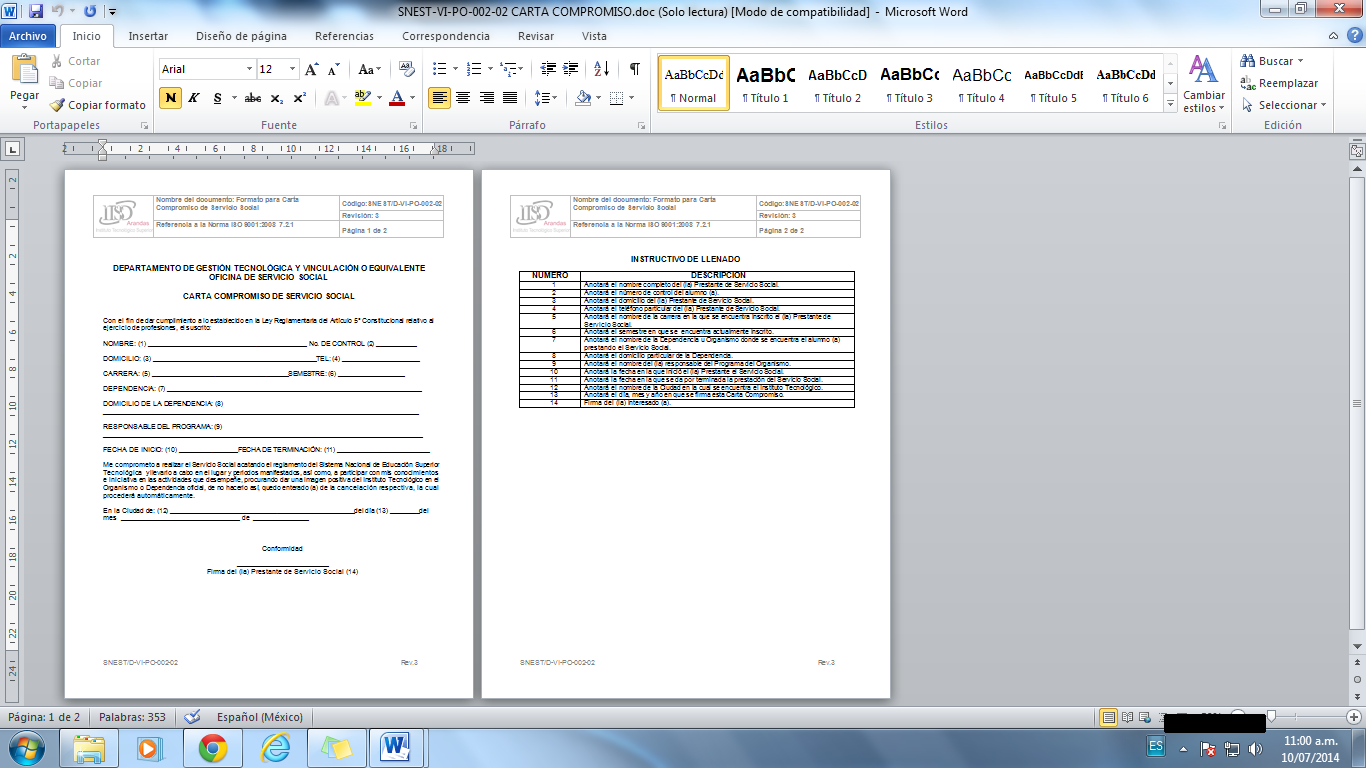 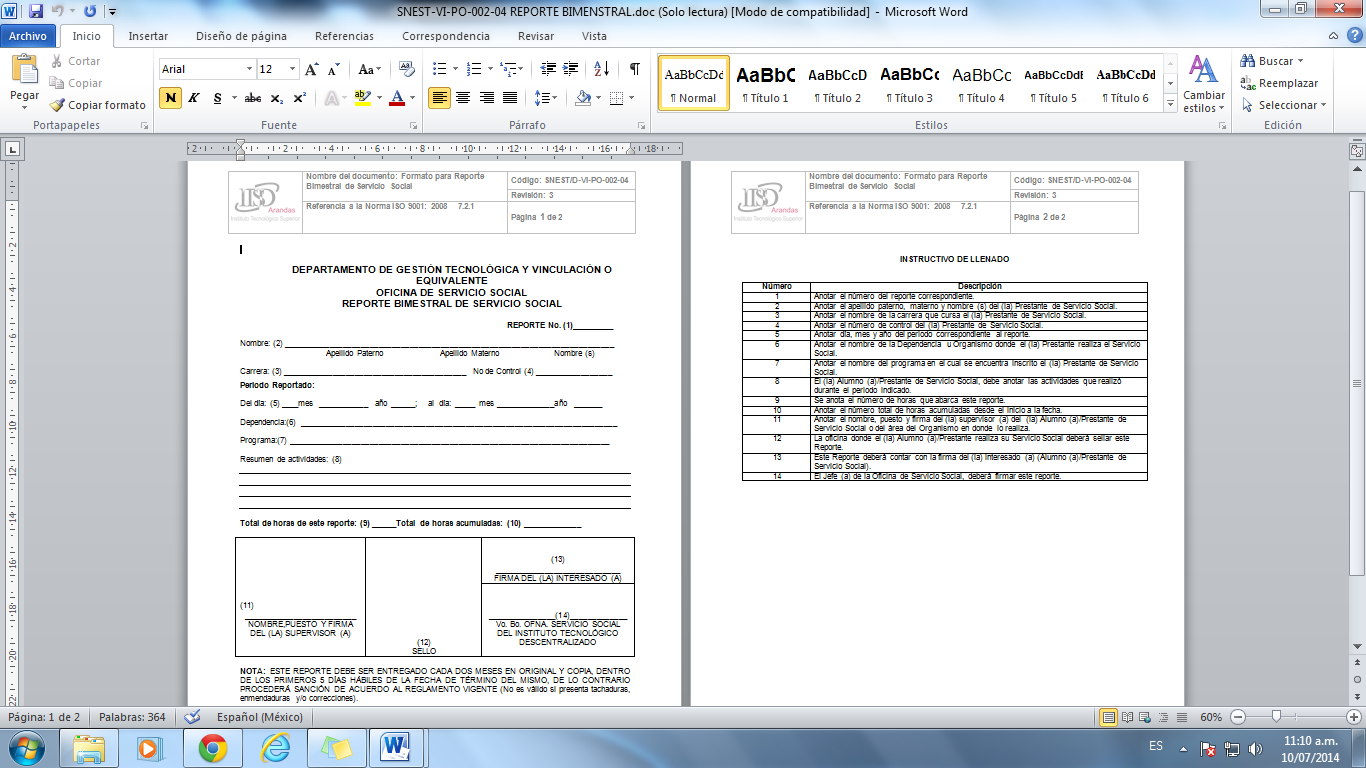 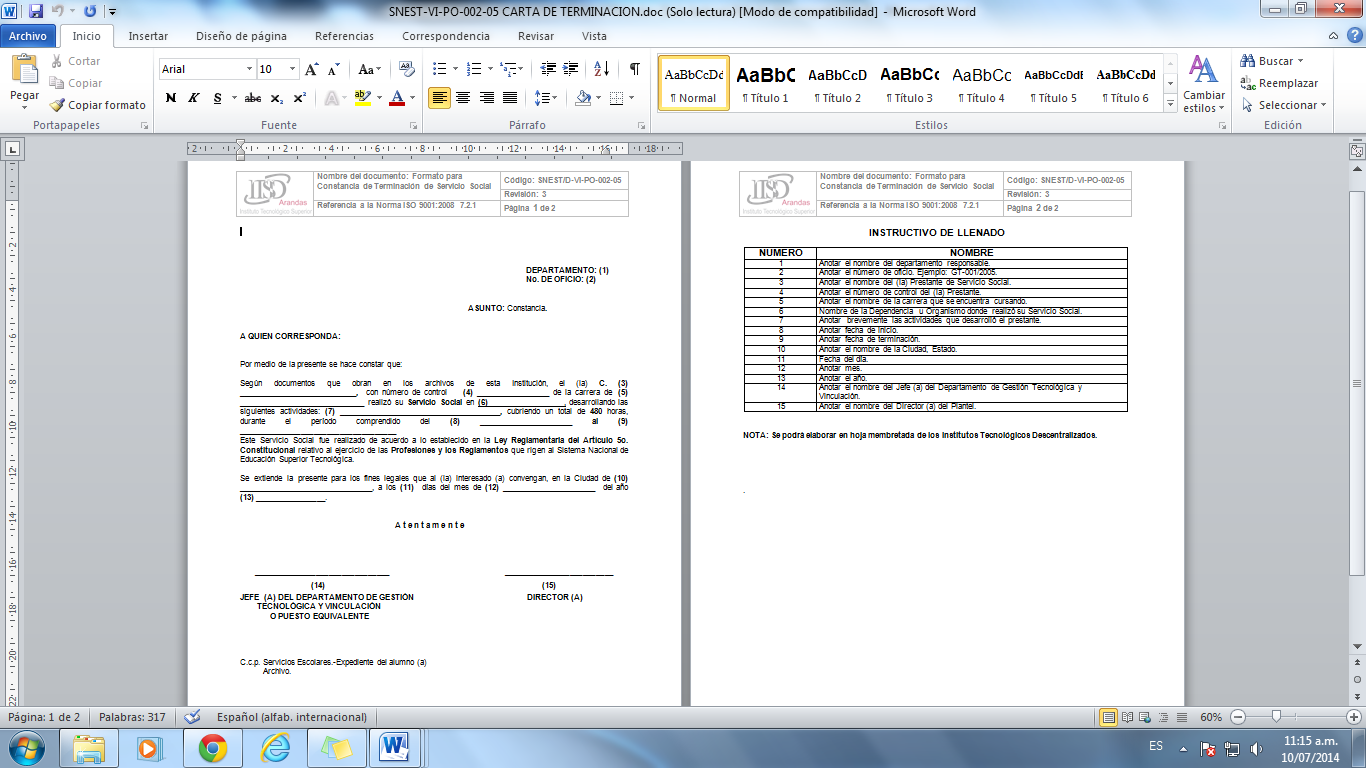 Nota: la fuente de información se encuentra en la carpeta de calidad del ITS de Arandas.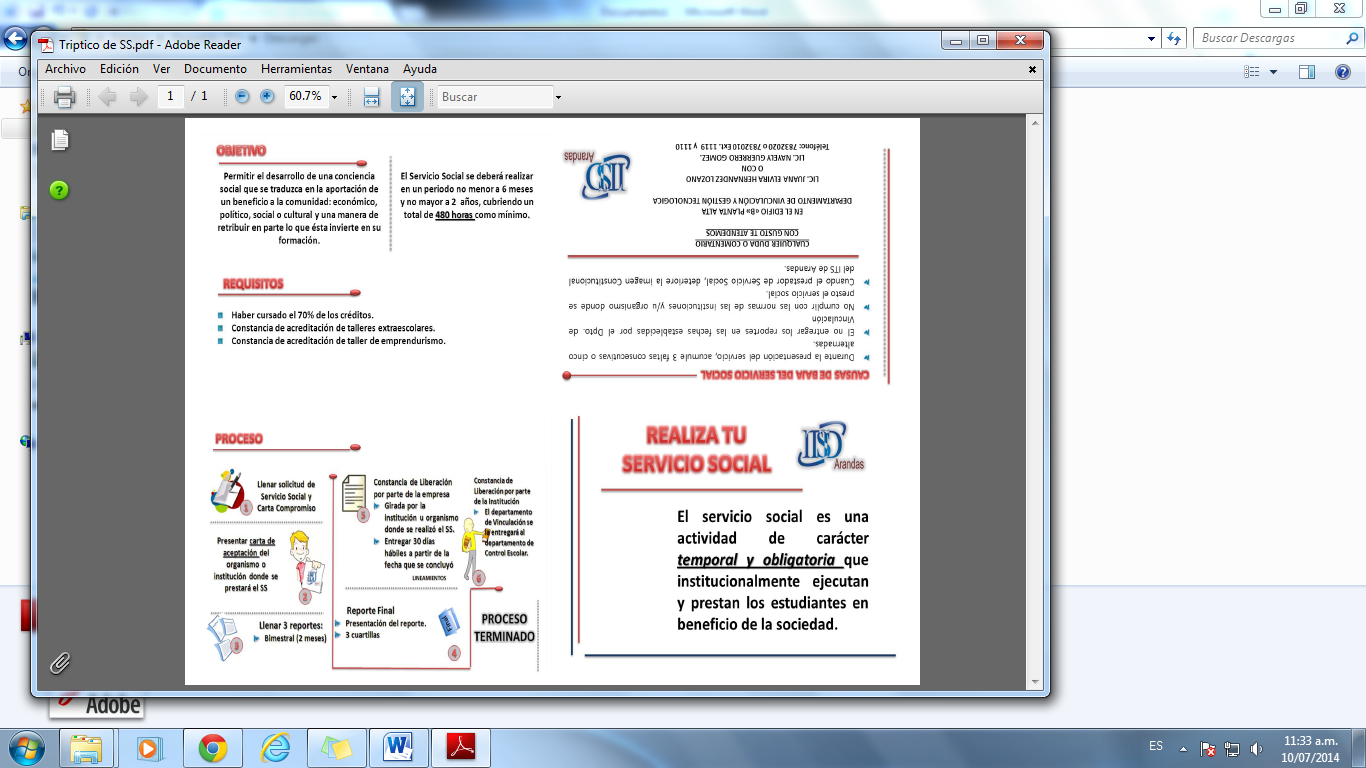 Al alumno interesado en prestar su servicio social se le entrega un tríptico con los puntos más importantes vasados en el reglamento interno de servicio social y la carpeta de calidad del ITS de 
Arandas, en la cual se especifica, el objetivo del servicio social, el cual se encuentra en el decreto de creación;  los requisitos internos de documentación a presentar en el departamento de Vinculación, así como el llenado de todos los formatos que se encuentran en la carpeta de calidad y los datos del responsable del departamento de vinculación y de la encargada del proceso.Responsable del procesoLic. Juana Elvira Hernández Lozano, Jefa del departamento de Vinculación y Extensión Educativa.Encargada del procesoLic. Nayely Guerrero GómezDomicilio:Libramiento sur K.M. 2.7 carretera Arandas-León, Arandas, Jalisco C.P. 47180Tel. 01 348 78 3 2020/ 3 2010 ext. 1119 y 1110 respectivamente.Horario de Atención: 9:00 de la mañana a 5:00 de la tarde.Costo: Sin costoRESIDENCIA PROFESIONALConcerniente al dpto. De Vinculación y Extensión Educativa.1.-Se captan proyectos de residencia para los alumnos que reúnen los requisitos en el periodo establecido para su desarrollo. Al igual se elabora oficio interno de presentación para el alumno que lo solicite y presentarse a la empresa para pedir la participación en algún tema de anteproyecto. 2.-Una vez aceptado el anteproyecto por el área Académica, el dpto. De Vinculación elabora la carta de presentación y agradecimiento (SNEST/D-AC-PO-007-03) que se entrega al alumno por duplicado a la empresa para firmar y sellar y posteriormente lo entrega al departamento de Vinculación3.- El departamento de Vinculación elabora un formato interno llamado “Acuerdo Tripartita” en el cual se especifica los datos del alumno como Residente profesional, datos de la empresa en la cual realizara la Residencia Profesional y si recibe cualquier tipo de ayuda por parte de la empresa, se firma por parte del Director General de la Institución, el representante legal de la empresa y el alumno residente.Responsable del procesoLic. Juana Elvira Hernández Lozano, Jefa del departamento de Vinculación y Extensión Educativa.Encargada del procesoLic. Nayely Guerrero GómezDomicilio:Libramiento sur K.M. 2.7 carretera Arandas-León, Arandas, Jalisco C.P. 47180Tel. 01 348 78 3 2020/ 3 2010 ext. 1119 y 1110 respectivamente.Horario de Atención: 9:00 de la mañana a 5:00 de la tarde.Costo: Sin costoVISITAS A EMPRESAS1.- El departamento de vinculación establece el periodo de visitas a empresas conforme al calendario de cada semestre  del ITS de Arandas, mediante oficio interno, al área Académica.2.-El área Académica elabora y entrega en el formato (SNEST/D-VI-PO-001-01) a vinculación las visitas a realizar en el semstre de las carreras que se imparten el ITS de Arandas.3.-El dpto. De Vinculación, guestiona las visitas a las empresas que fueron propuestas por cada jefe de carrera.4.- Si la visita no fue aceptada se elabora oficio interno por parte del Dpto. de Vinculación informando las causas por las cuales la empresa no  puede recibir en ese periodo, dicho a la Subdirección de Académica, la cual nos propone otra visita para remplazar la no agendadaSi la visita fue aceptada el Dpto. De Vinculación elabora formatos que se requieren para la visita y se le entregan a la Subdirección Académica, para ser entregados al docente que llevara a cabo la visita aceptada; los documentos son: Solicitud de visita (SNEST/D-VI-PO-001-02), formato de programa de visitas aceptas por la empresa  (SNEST/D-VI-PO-001-03), oficio de presentación y agradecimiento (SNEST/D-VI-PO-001-04) y el reporte de incidencias en el traslado, durante y regreso de la visita (SNEST-VI-PO-001-05). Todos se imprimen en duplicado y se queda el original en la Subdirección Académica del ITS de Arandas, la cual se la entrega al docente que acompañara al grupo a la empresa.5.- El dpto. De Vinculación informa al dpto. De Recursos materiales para proporcionar el autobús Institucional.6.-El dpto. De Recursos Financieros recaba recursos para llevar acabo la vista.7.-El área Académica recaba los formatos que se le entregaron para llevar acabo la visita, firmados y sellados por la empresa que fue visitada, y entrega al dpto. Vinculación la carta de presentación y agradecimiento para archivo de realizada la visita.FORMATOS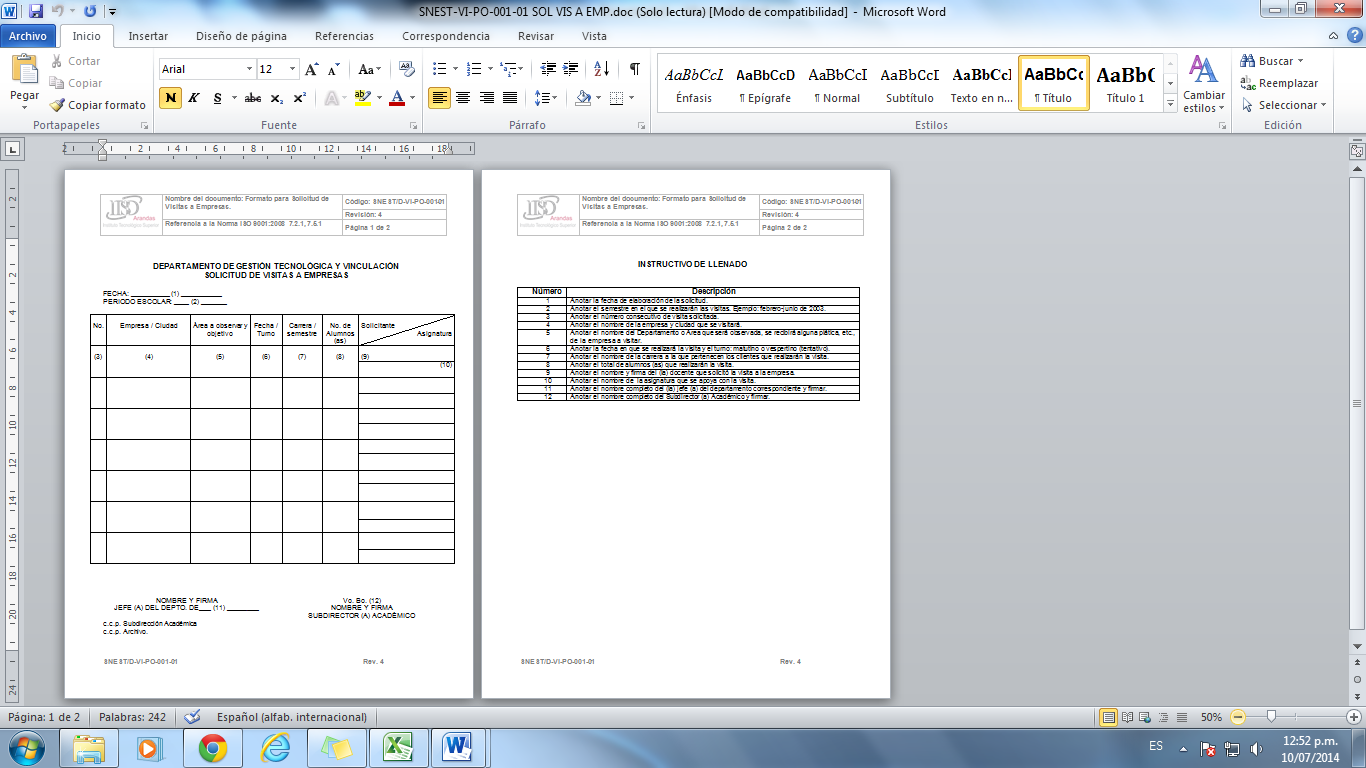 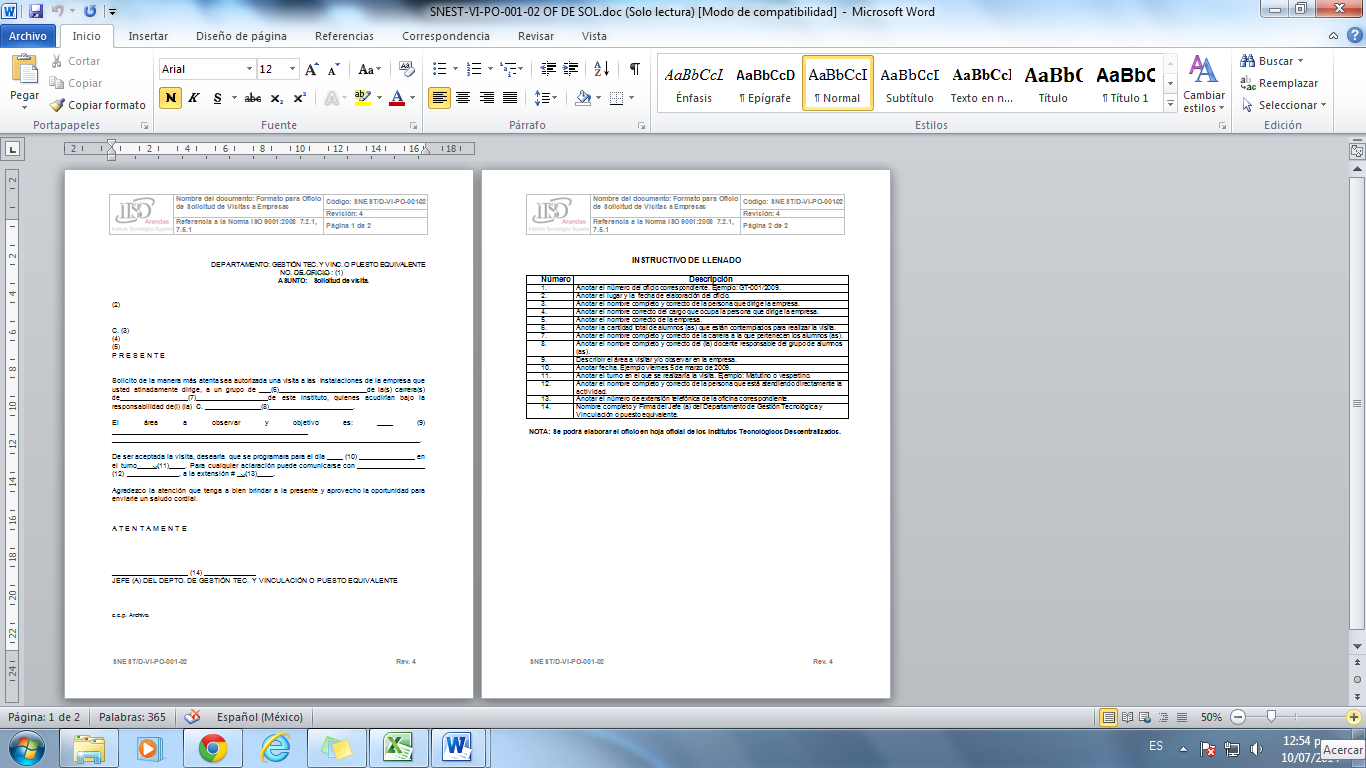 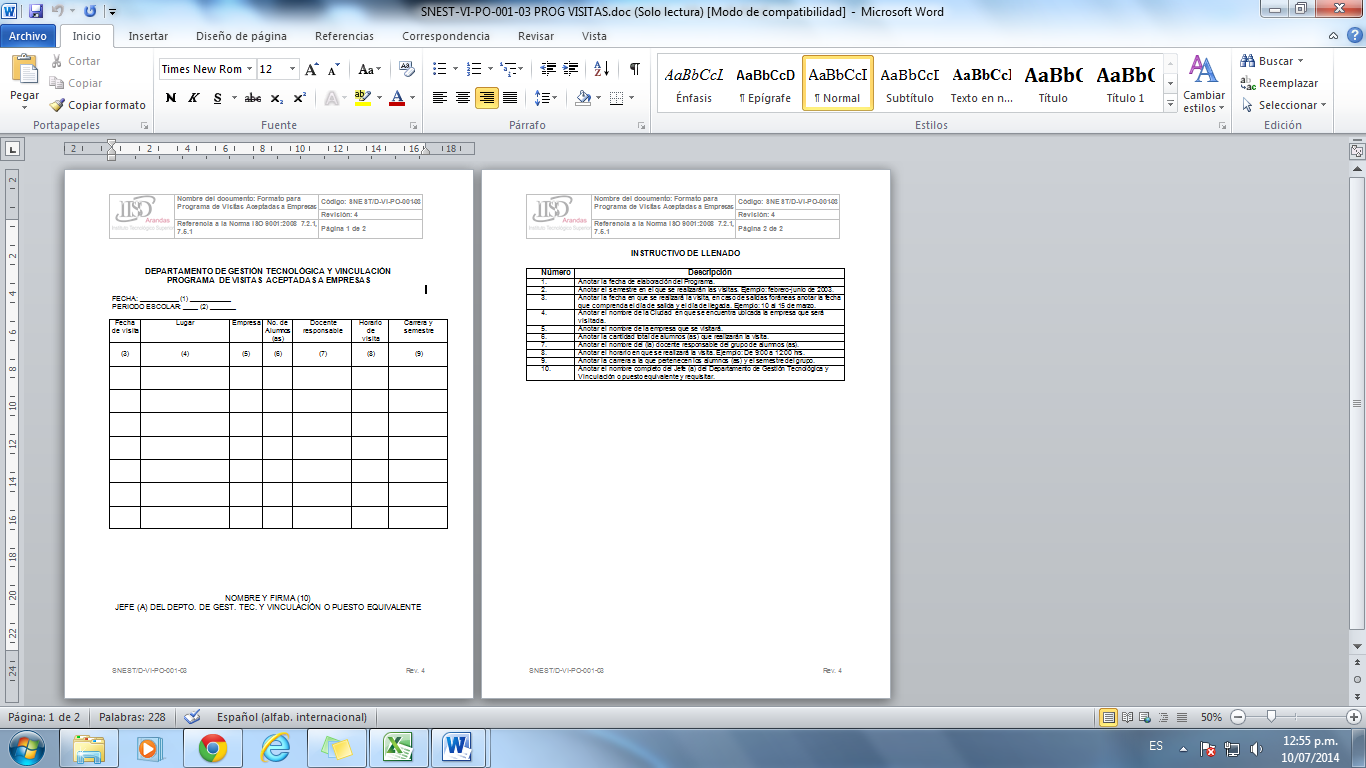 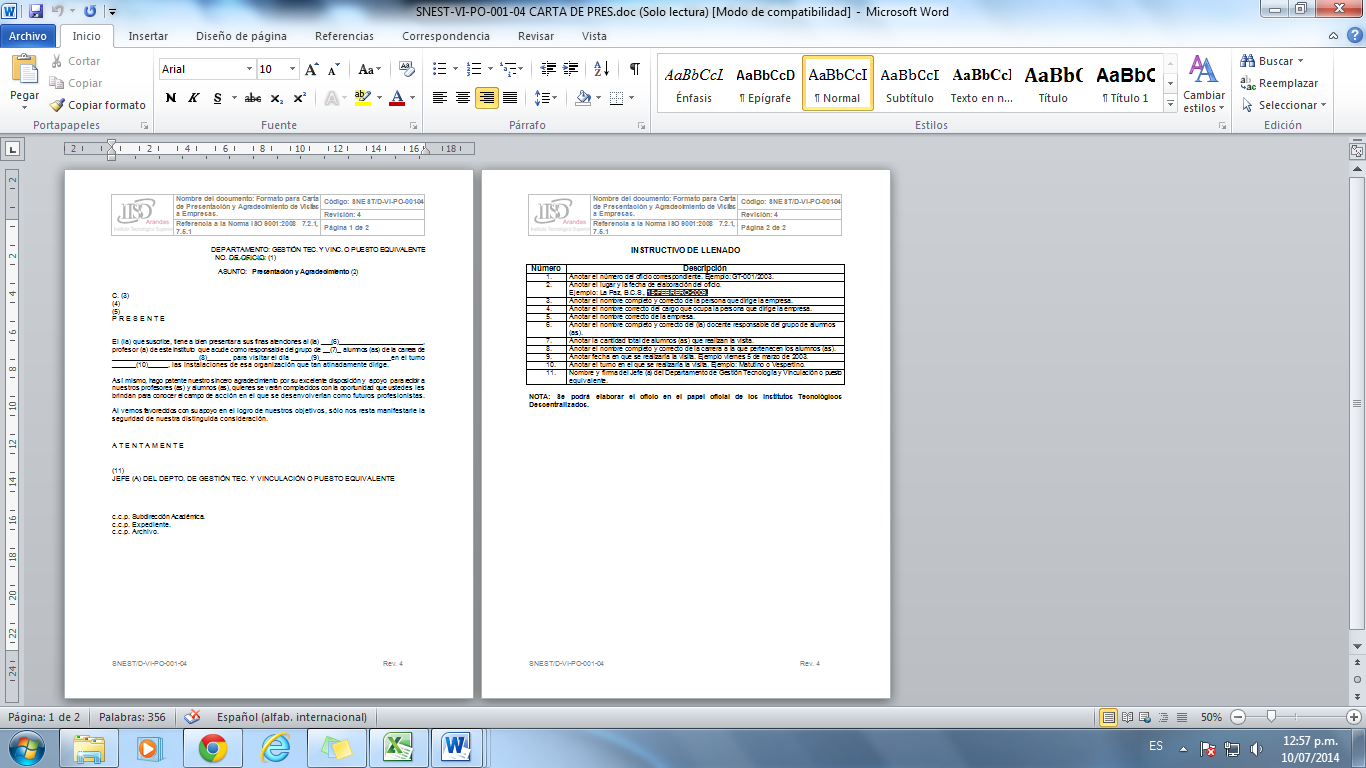 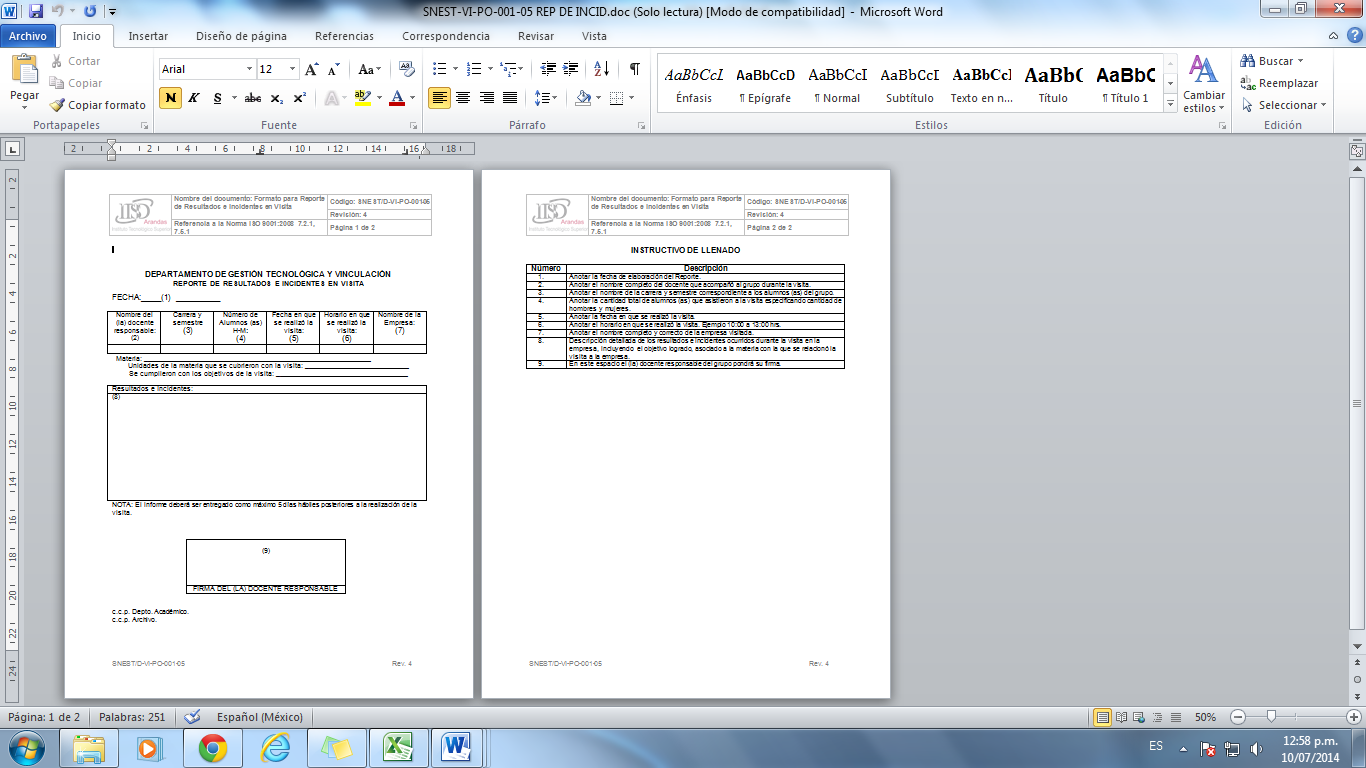 RESPONSABLE DEPARTAMENTO DE VINCULACIÓN Y EXTENSIÓN EDUCATIVALic. Juana Elvira Hernández Lozano, Jefa del Dpto. de VinculaciónEncargada del Proceso:Lic. Nayely Guerrero GómezDomicilio del tramite: Libramiento Sur KM. 2.7 carretera Arandas-León, Arandas, Jalisco. C.P. 47180.Teléfono y Extensión: 01 348 78 3 2020/ 78 32010 ext. 1119 ó 1110, respectivamente.Horario de atención: 9:00  de la mañana a 5:00 de la tarde.Nota: toda la información y formatos se encuentran en la carpeta de calidad del ITS de Arandas